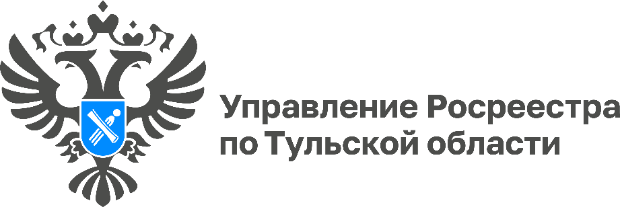 За время действия «гаражной амнистии» жители Тульской области оформили более 1 000 объектов недвижимости Федеральный закон от 5 апреля 2021 г. № 79-ФЗ «О внесении изменений в отдельные законодательные акты Российской Федерации», так называемая, «гаражная амнистия», вступил в силу 1 сентября 2021 года. Закон позволяет жителям Тульской области до 1 сентября 2026 года бесплатно оформить в собственность, как гаражи, так и земельные участки под ними. «Управлением на постоянной основе проводится работа по информированию граждан, в том числе по вопросам «гаражной амнистии». С каждым месяцем все больше туляков регистрируют гаражи в упрощенном порядке. Так, с начала действия «гаражной амнистии» жителями Тульской области зарегистрировано более 1 000 объектов недвижимости.», - отметила исполняющая обязанности руководителя Управления Росреестра по Тульской области Ольга Морозова. Зарегистрировать право собственности на объект недвижимости по «гаражной амнистии» могут граждане, чей гараж возведен до дня введения в действие Градостроительного кодекса, то есть до 30 декабря 2004 года, а также является объектом капитального строительства. Чтобы оформить гараж, необходимо подать заявление в орган местного самоуправления, к которому прикладывается технический план гаража и любой документ, подтверждающий факт владения гаражом. Это может быть справка о выплате пая, документы о подключении гаража к электрическим сетям, документ о наследстве и т.д. Для регистрации земли под гаражом, понадобится схема расположения земельного участка на кадастровом плане территории, при отсутствии проекта межевания территории (для подачи заявления о предварительном согласовании предоставления земельного участка в органы власти) и межевой план на земельный участок под ним, которые составит кадастровый инженер.После принятия положительного решения орган местного самоуправления направит от имени гражданина заявление на регистрацию права собственности на земельный участок и гараж в Управление Росреестра по Тульской области. Отметим, что под «гаражную амнистию» не попадают самовольные гаражные постройки, гаражи на садовых и участках, предназначенных для индивидуального жилищного строительства, разборные металлические гаражи, а также подземные гаражи при многоэтажных домах и офисных комплексах. 